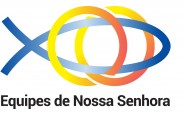 MÊS DE JANEIRO/2022MÊS DE JANEIRO/2022MÊS DE JANEIRO/2022MÊS DE JANEIRO/2022MÊS DE JANEIRO/2022MÊS DE JANEIRO/2022MÊS DE JANEIRO/2022MÊS DE JANEIRO/2022DOMSEGTERQUAQUIQUISEXSAB01Confraternizaçãouniversal e Missa Mensal020304Reunião do Setor Casa do Casal Onecy eAmarildo0505060708091011121213Interequipes Local:Casa do Casal14InterequipesLocal:Casa do Casal151617181919202122Passeio p/oLaranjal com vendas de passagens o valordeR$20.002324Formação:Casal Ligação e Casal PilotoLocal:Temistocles RaiolHorario:19:002526262728        AdoraçãoLocal:CapaelaSão Pedro2930Formação CRE Local:Temistocles Raiol Horario: às8:30HS31MÊS DE FEVEREIRO/2022MÊS DE FEVEREIRO/2022MÊS DE FEVEREIRO/2022MÊS DE FEVEREIRO/2022MÊS DE FEVEREIRO/2022MÊS DE FEVEREIRO/2022MÊS DE FEVEREIRO/2022DOMSEGTERQUAQUISEXSAB01Reunião do Setor Casa do Casal Denilza e Claudio02030405Missa MensalPréEacre          Local: Câmara  MunicipalHorario:8:3006Pré Eacre Local: Câmara MunicipalHorario: 8:30HS070809101112131415Terço nas casas das Famílias16171819EACRECASAIS:CREPL e Ligação/Castanhal20EACRE CASAIS:CRE PL e LigaçãoCastanhal2122FormaçãoCasal Experiência Local:Data:2324AdoraçãoLocal:Capela São Tomé ás 19:302526Rifa das Equipes valorde R$5,002728CarnavalMÊS DE MARÇO/2022MÊS DE MARÇO/2022MÊS DE MARÇO/2022MÊS DE MARÇO/2022MÊS DE MARÇO/2022MÊS DE MARÇO/2022MÊS DE MARÇO/2022DOMSEGTERQUAQUISEXSAB01Carnaval02Quarta feira de     Cinza03Reunião do Setor Casa do Casal Ivanessa e Everson0405Missa Mensal das Equipes060708Dia das Mulheres09101112131415161718192021222324AdoraçãoLocal: Capela Nossa Senhora de FátimaHora:19:302526Reunião do colegiadoCastanhal2728293031MÊS DE ABRIL/2022MÊS DE ABRIL/2022MÊS DE ABRIL/2022MÊS DE ABRIL/2022MÊS DE ABRIL/2022MÊS DE ABRIL/2022MÊS DE ABRIL/2022DOMSEGTERQUAQUISEXSAB0102Missa Mensal das Equipes030405Reunião do Setor Casa do Casal Socorro e Idalberto06070809101112131415Paixão de Cristo1617Domingo da Páscoa1819Terço nas casas das Famílias2021Tiradentes22232425262728Adoração Local:CapelaSagrado Coração de Jesus Hora:19:302930MÊS DE MAIO /2022MÊS DE MAIO /2022MÊS DE MAIO /2022MÊS DE MAIO /2022MÊS DE MAIO /2022MÊS DE MAIO /2022MÊS DE MAIO /2022DOMSEGTERQUAQUISEXSAB01Dia doTrabalho0203Reunião do Setor Casa do Casal Naiana e Mauricio0405EENR06EENR07Missa Mensal das EquipesEENR08Dia das Mães0910111213141516171819Adoração Local:Capela SantaRita Hora:19:30hs2021222324252627RetiroLocal:Salinópolis28RetiroLocal:Salinópolis29RetiroLocal:Salinópolis3031MÊS DE JUNHO /2022MÊS DE JUNHO /2022MÊS DE JUNHO /2022MÊS DE JUNHO /2022MÊS DE JUNHO /2022MÊS DE JUNHO /2022MÊS DE JUNHO /2022DOMSEGTERQUAQUISEXSAB01020304Missa Mensal das Equipes050607Reunião do Setor Casa do Casal Dalva e Renato0809ReuniãoSRB-Visita10ReuniãoSRB-Visita11Forrozão dasENSForrórimbóReuniãoSRB-Visita12Dia dos Namorados13Dia Santo Antônio14Terço nas casas das Famílias1516Corpus Christi17181920212223Adoração na capela santa Rita Hora:19:0024Dia São João25  Reunião doColegiadoAbaetetuba26272829Dia São Pedro30MÊS DE JULHO/2022MÊS DE JULHO/2022MÊS DE JULHO/2022MÊS DE JULHO/2022MÊS DE JULHO/2022MÊS DE JULHO/2022MÊS DE JULHO/2022DOMSEGTERQUAQUISEXSAB0102Missa Mensal das EquipesFormação Horizontal Antes da MissaMensal0304050607080910111213141516171819202122232425262729293031MÊS DE AGOSTO /2022MÊS DE AGOSTO /2022MÊS DE AGOSTO /2022MÊS DE AGOSTO /2022MÊS DE AGOSTO /2022MÊS DE AGOSTO /2022MÊS DE AGOSTO /2022DOMSEGTERQUAQUISEXSAB0102Reunião do Setor Casa do Casal Onecy e Amarildo03040506Missa Mensal das Equipes0708091011121314DiadosPais151617181920Mutirão21Almoço com osConselheirosLocal:22232425Adoração            Local:Capela           De  Auxiliadora262728293031MÊSDE SETEMBRO /2022MÊSDE SETEMBRO /2022MÊSDE SETEMBRO /2022MÊSDE SETEMBRO /2022MÊSDE SETEMBRO /2022MÊSDE SETEMBRO /2022MÊSDE SETEMBRO /2022DOMSEGTERQUAQUISEXSAB010203Missa Mensal das Equipes04050607Independência do Brasil08Dia da Padroeira Nossa Senhora do Socorro0910111213Reunião do Setor: Casa do Casal :Denilza e Claudio14151617  Reunião doColegiado Capanema181920Terço nas casas das Famílias21222324Formação Ser cristão2526272829AdoraçãoLocal:Capela   São Domingo Savio30MÊS DE OUTUBRO/2022MÊS DE OUTUBRO/2022MÊS DE OUTUBRO/2022MÊS DE OUTUBRO/2022MÊS DE OUTUBRO/2022MÊS DE OUTUBRO/2022MÊS DE OUTUBRO/2022DOMSEGTERQUAQUISEXSAB01Missa Mensal das Equipes020304Reunião do Setor Casal Ivanessa e Evers05060708Formação Igreja09CíriodeNazaré101112N. Senhora de Aparecida131415161718Terço nas casas da Familias19202122Emancipação de Salinópolis2324252627AdoraçãoLocal:Capela   São Francisco de Assis28Encontro da Província Norte  (EPNORTE)29Encontro da Província Norte  (EPNORTE)30Encontro da Província Norte  (EPNORTE)31MÊS DE NOVEMBRO /2022MÊS DE NOVEMBRO /2022MÊS DE NOVEMBRO /2022MÊS DE NOVEMBRO /2022MÊS DE NOVEMBRO /2022MÊS DE NOVEMBRO /2022MÊS DE NOVEMBRO /2022DOMSEGTERQUAQUISEXSAB01Reunião do Setor Casal Socorro e Idalberto02Finados030405Missa Mensal das Equipes0607080910 Missa e Posse dos CRE1112131415Proclamação daRepública161718Reuinião SRB Visita19Reuinião SRB Visita20Reuinião SRB Visita212223242526  Reunião doColegiadoSalinas27282930MÊS DE DEZEMBRO /2022MÊS DE DEZEMBRO /2022MÊS DE DEZEMBRO /2022MÊS DE DEZEMBRO /2022MÊS DE DEZEMBRO /2022MÊS DE DEZEMBRO /2022MÊS DE DEZEMBRO /2022DOMSEGTERQUAQUISEXSAB010203Missa Mensal das Equipes040506Reunião do Setor: Casal Naiana e Mauricio0708N. Senhora da Conceição091011121314151617181920Terço nas casas da Familias2122232425NATAL26272829AdoraçãoLocal:Igreja  Matriz3031